            La stratégie de developement rural en algerie                    6/3/2017Le poids  Important de  l'griculture et la montée d'autres secteurs  activité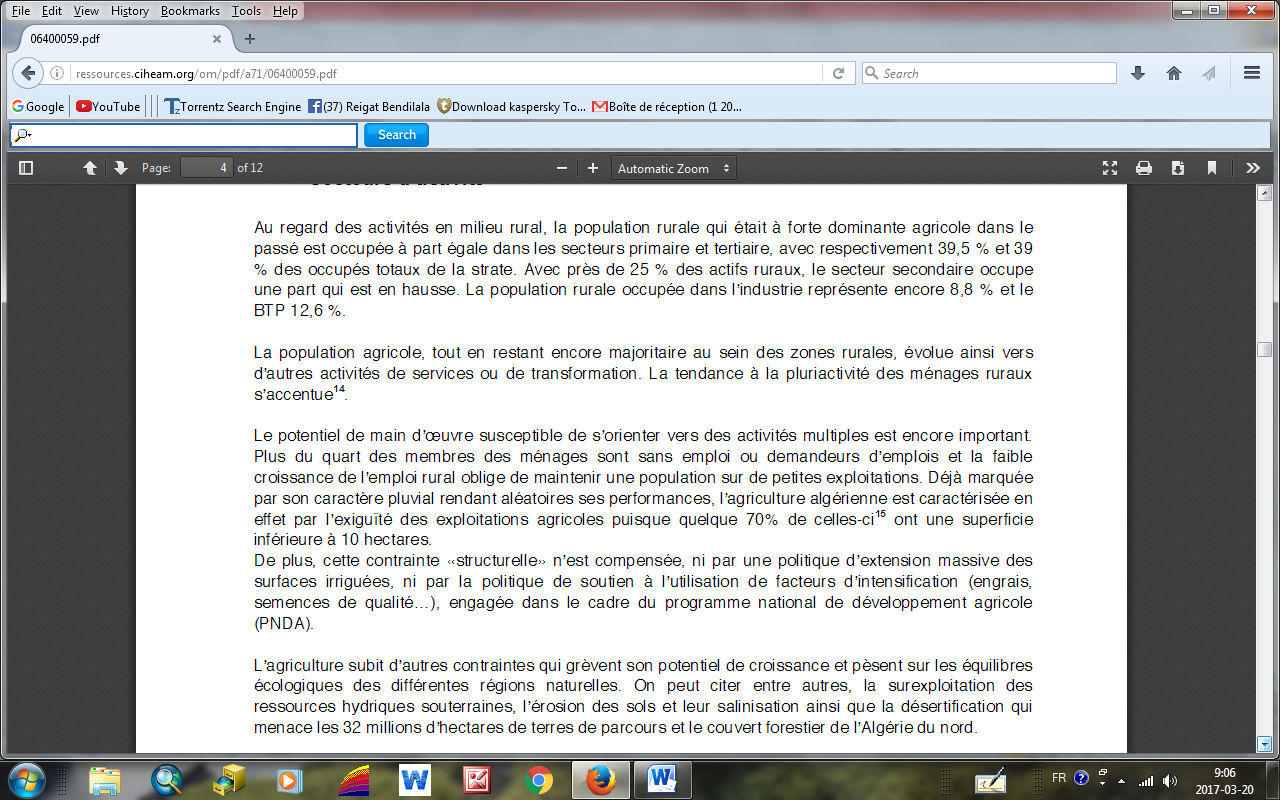 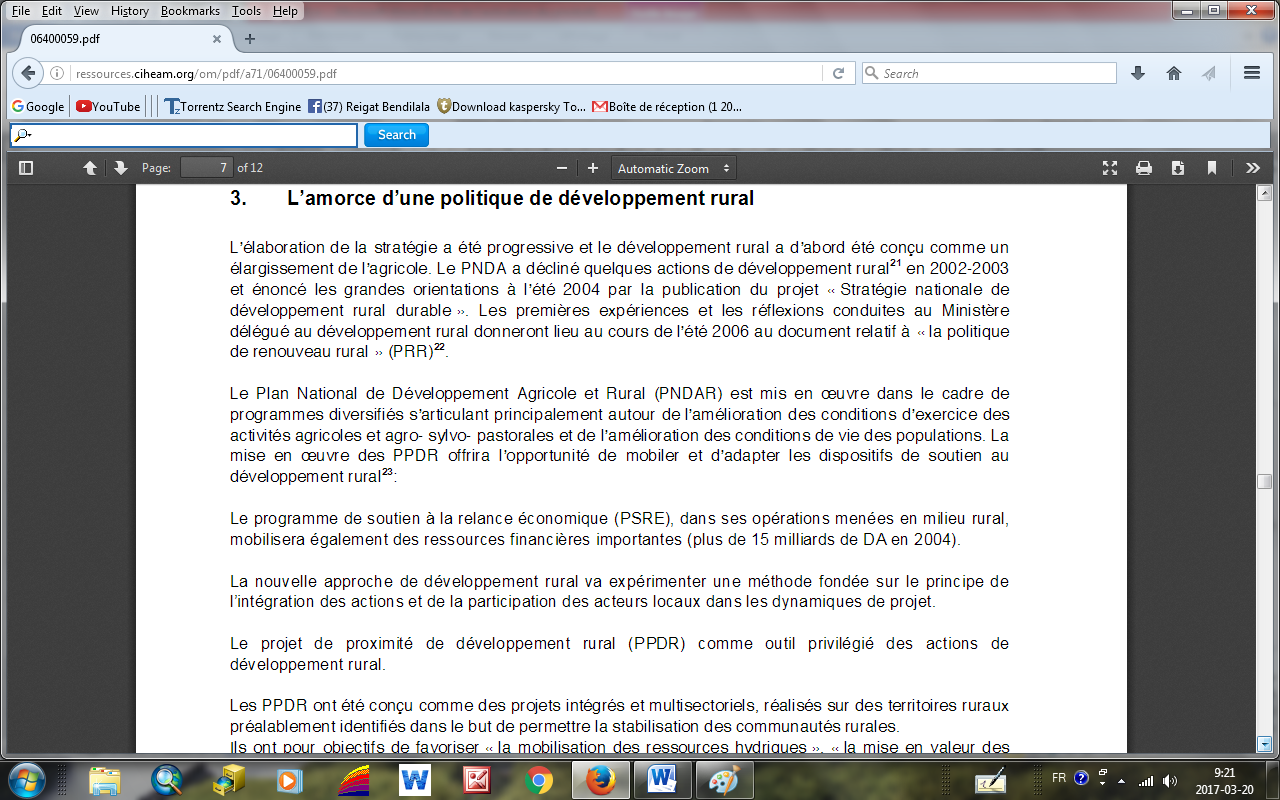 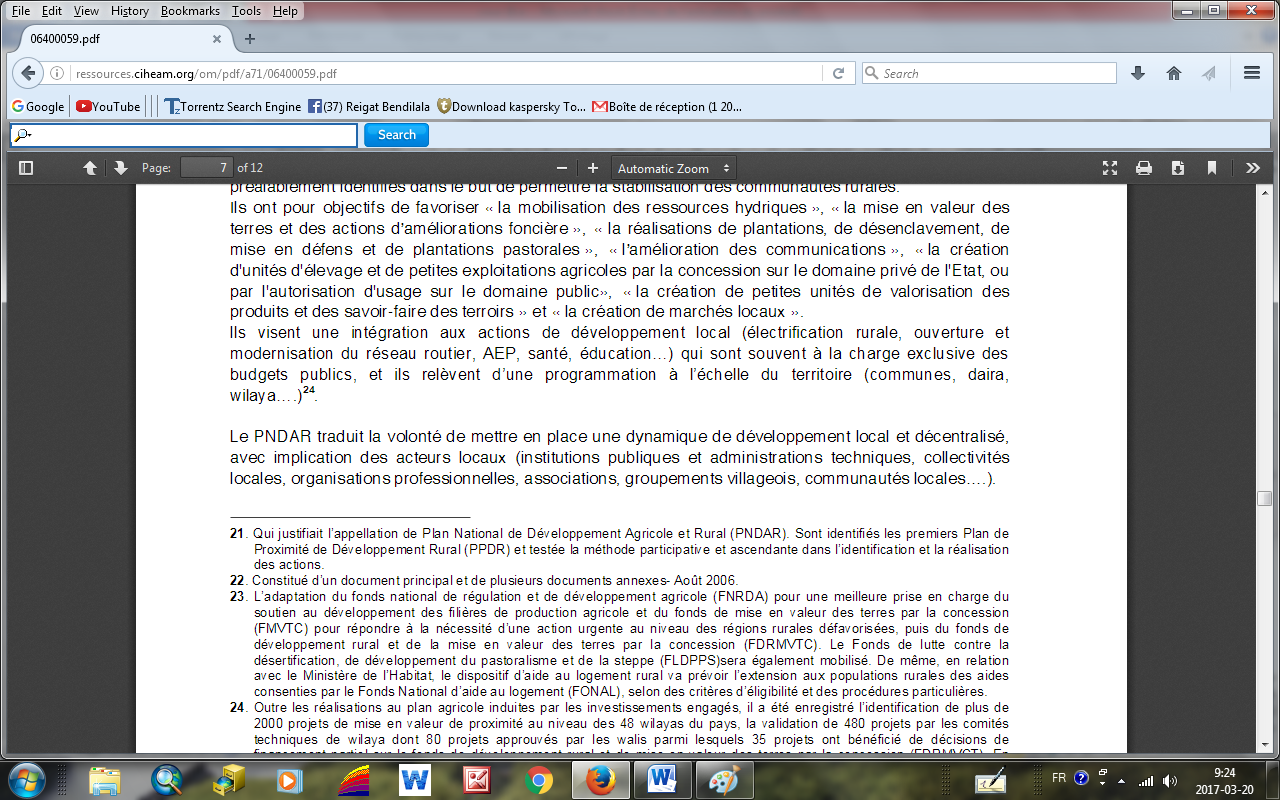 